Remote Learning                Year: 6               Week beginning: 13.12.21 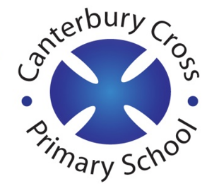 Email address to return completed work to: 6A  remotelearning6a@cantcros.bham.sch.uk  6D  remotelearning6d@cantcros.bham.sch.uk  Day 1:Subject:Day 1:Literacy SPAG revision.Click and enlarge the image to complete the task.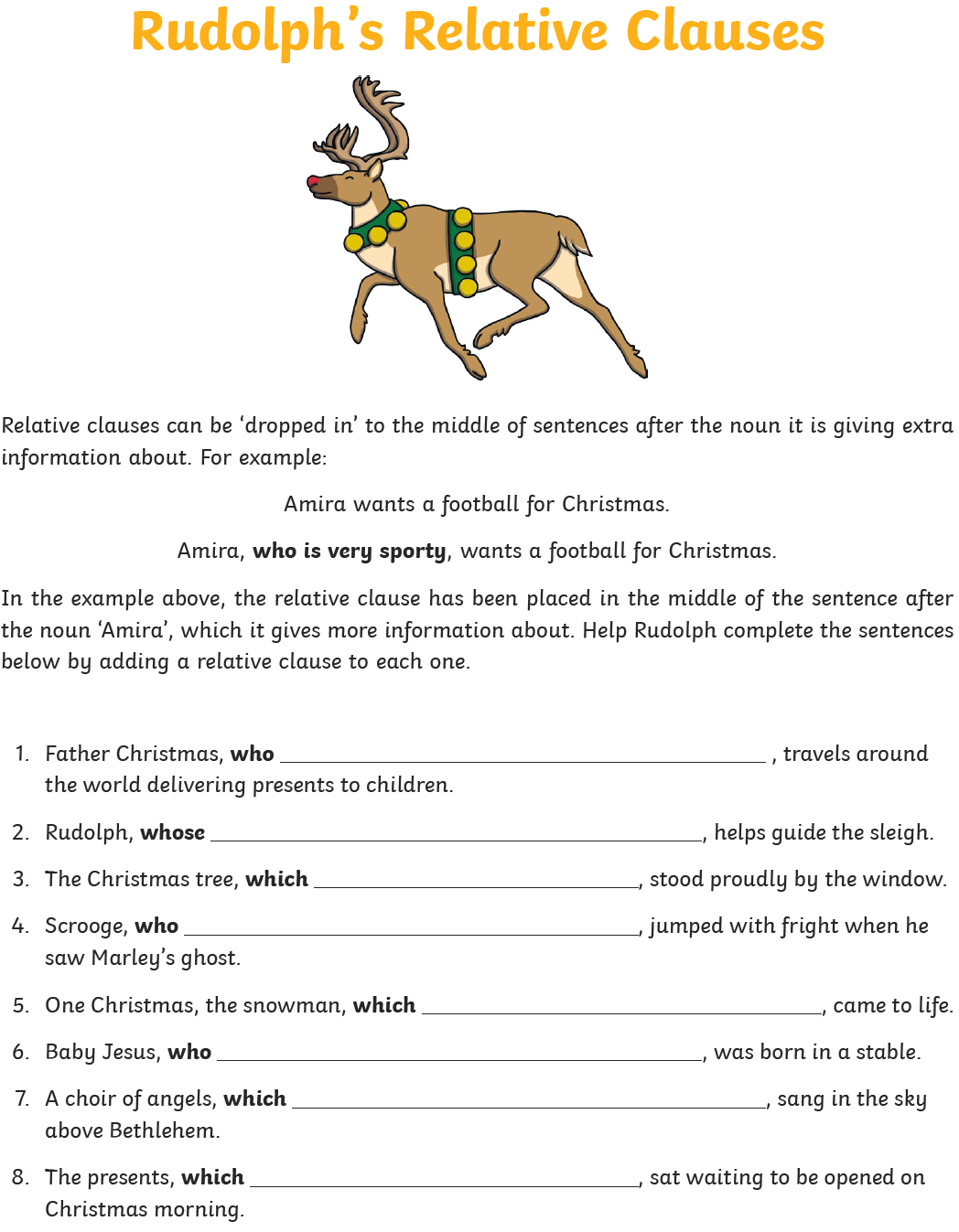 Day 1:MathsClick and enlarge the image to complete the task.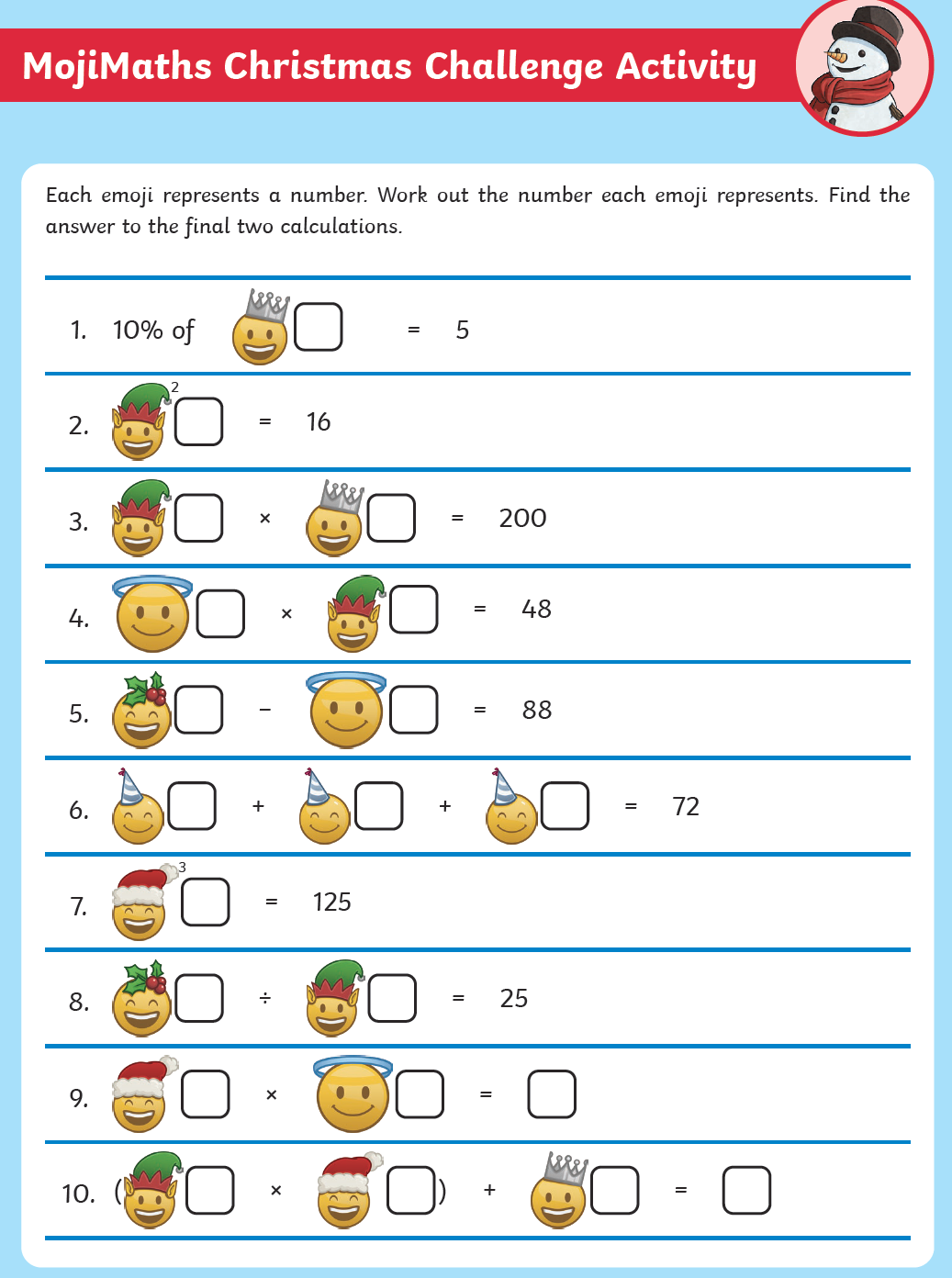 Day 1:Foundation subjectScienceWhat is light? Do the quiz.https://www.bbc.co.uk/bitesize/topics/zbssgk7/articles/z2s4xfr Day 1:PE link5 minute move 1https://www.youtube.com/watch?v=d3LPrhI0v-w Day 2:Subject:Day 2:Literacy SPAG revision.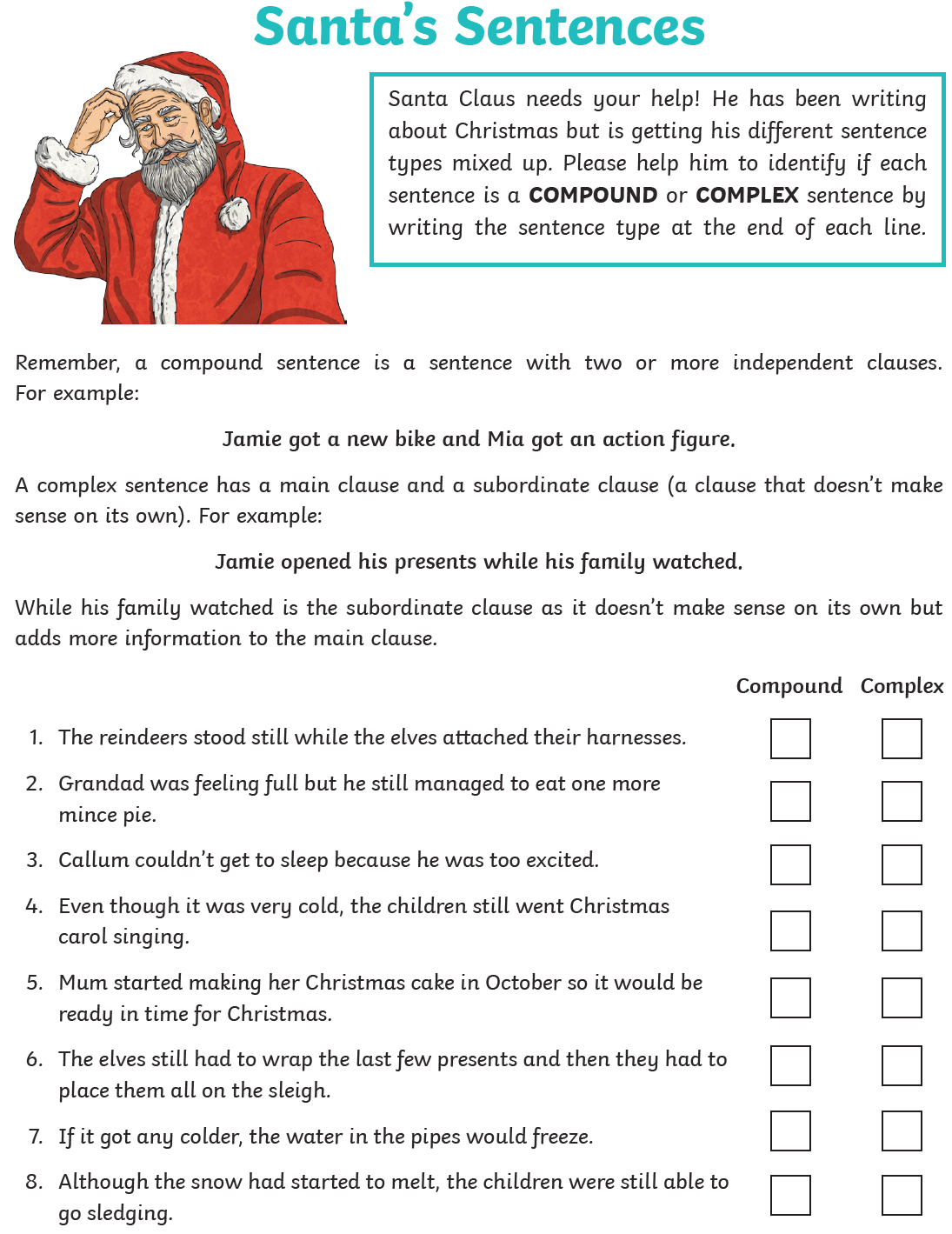 Day 2:Maths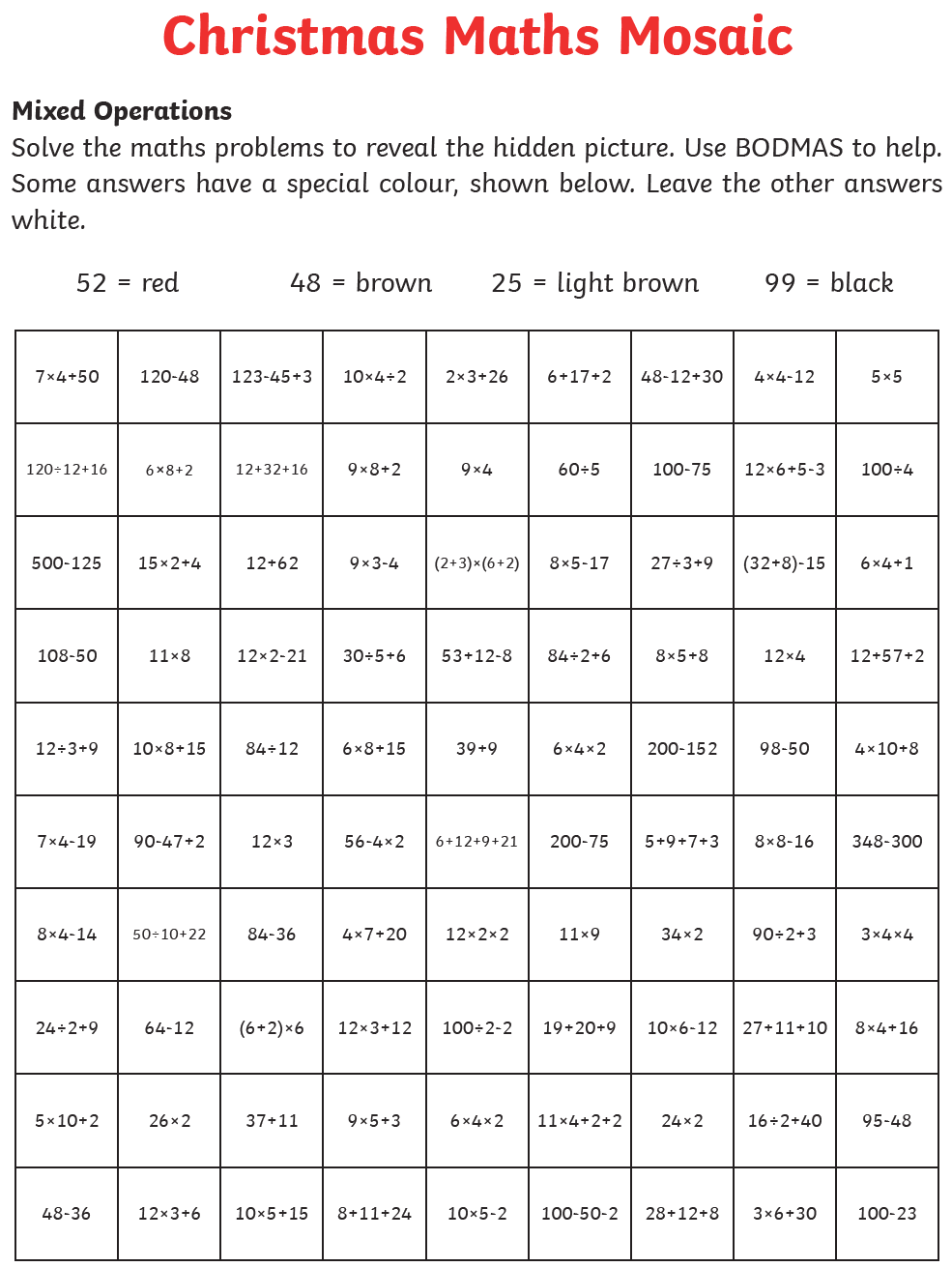 Day 2:Foundation subjectREWhat is Buddhism? Take the quiz and create a posterhttps://www.bbc.co.uk/bitesize/topics/zh4mrj6/articles/zdbvjhv Day 2:PE link5 minute move 2https://www.youtube.com/c/TheBodyCoachTVDay 3:Subject:Day 3:Literacy SPAG revision.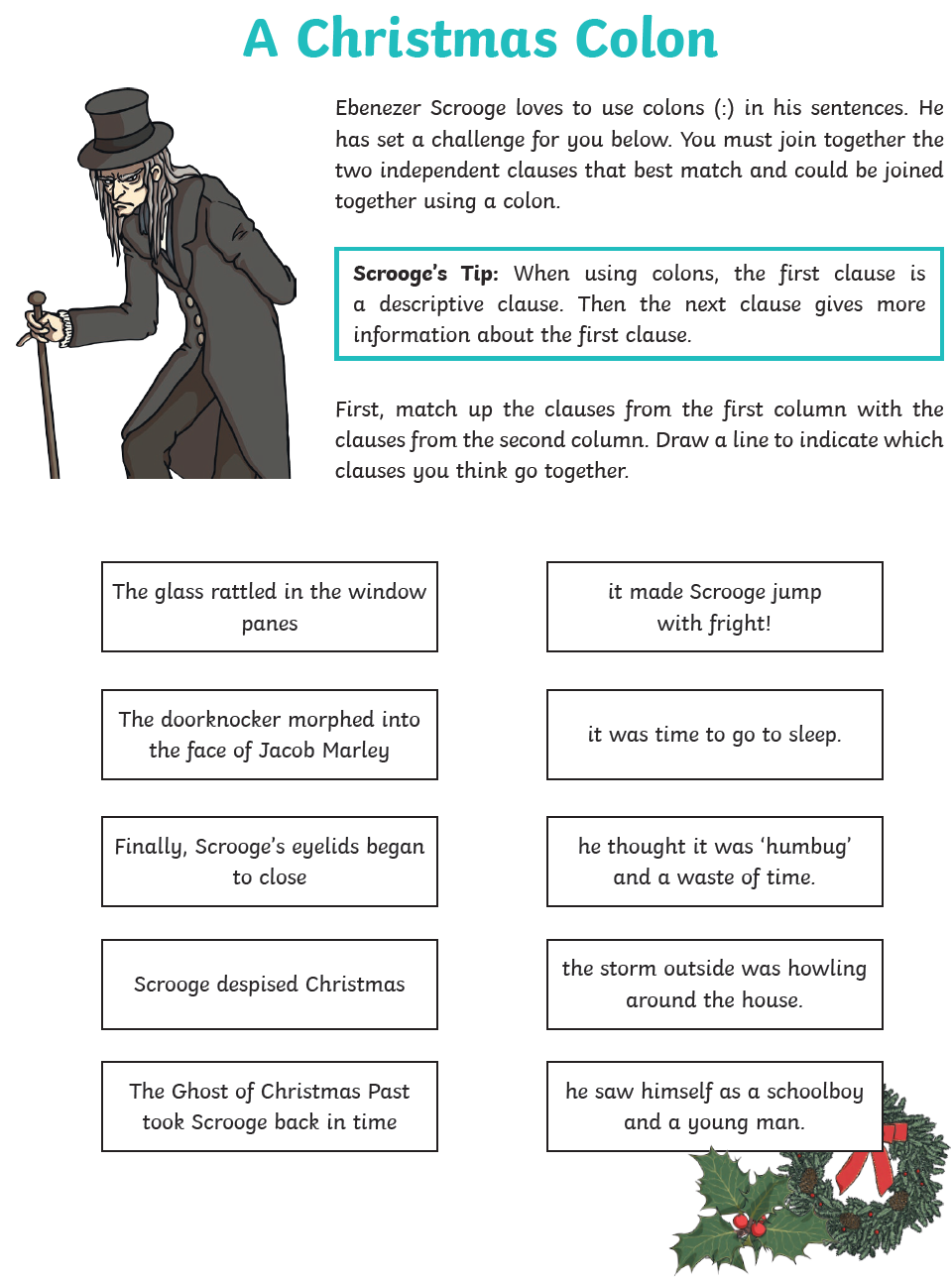 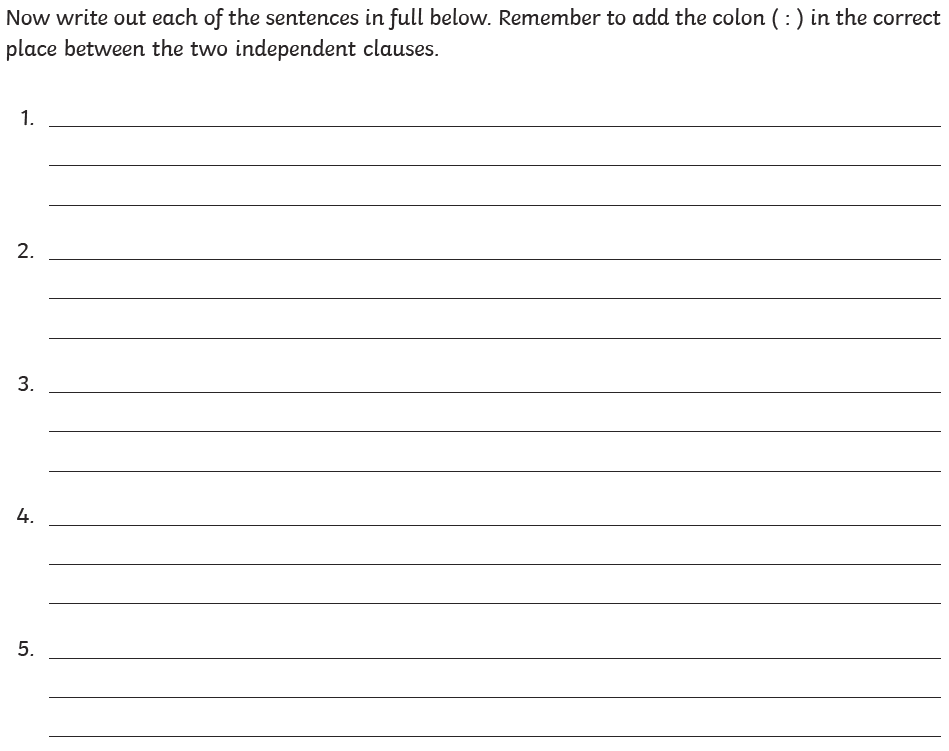 Day 3:Maths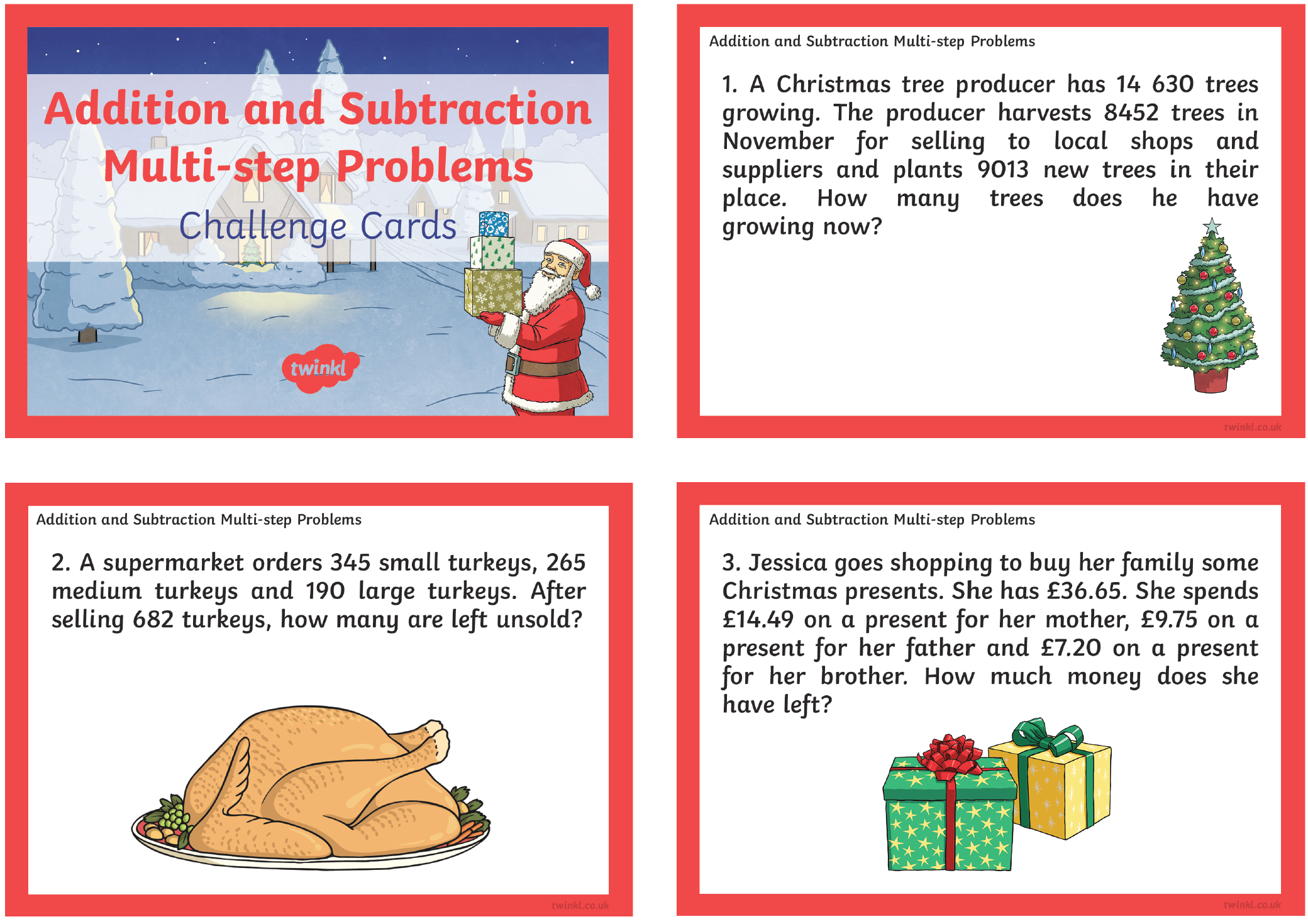 Day 3:Foundation subjectArtHow To Draw a Snow Globehttps://www.youtube.com/watch?v=FeYJAGqmNs4  Day 3:PE linkActive 8 Minute Workout 1https://www.youtube.com/watch?v=YIB2SJnBHBQ Day 4:Subject:Day 4:Literacy Comprehension.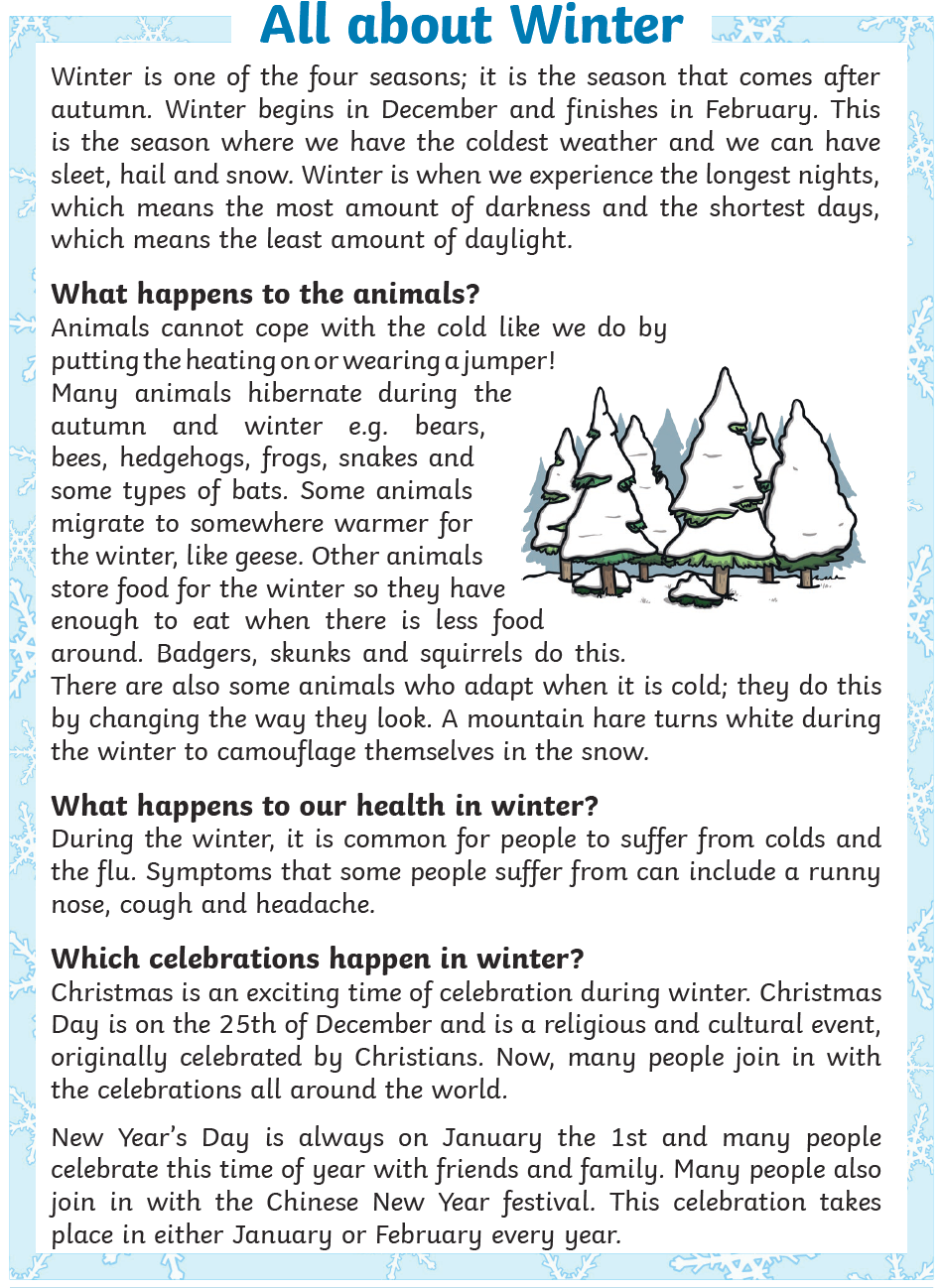 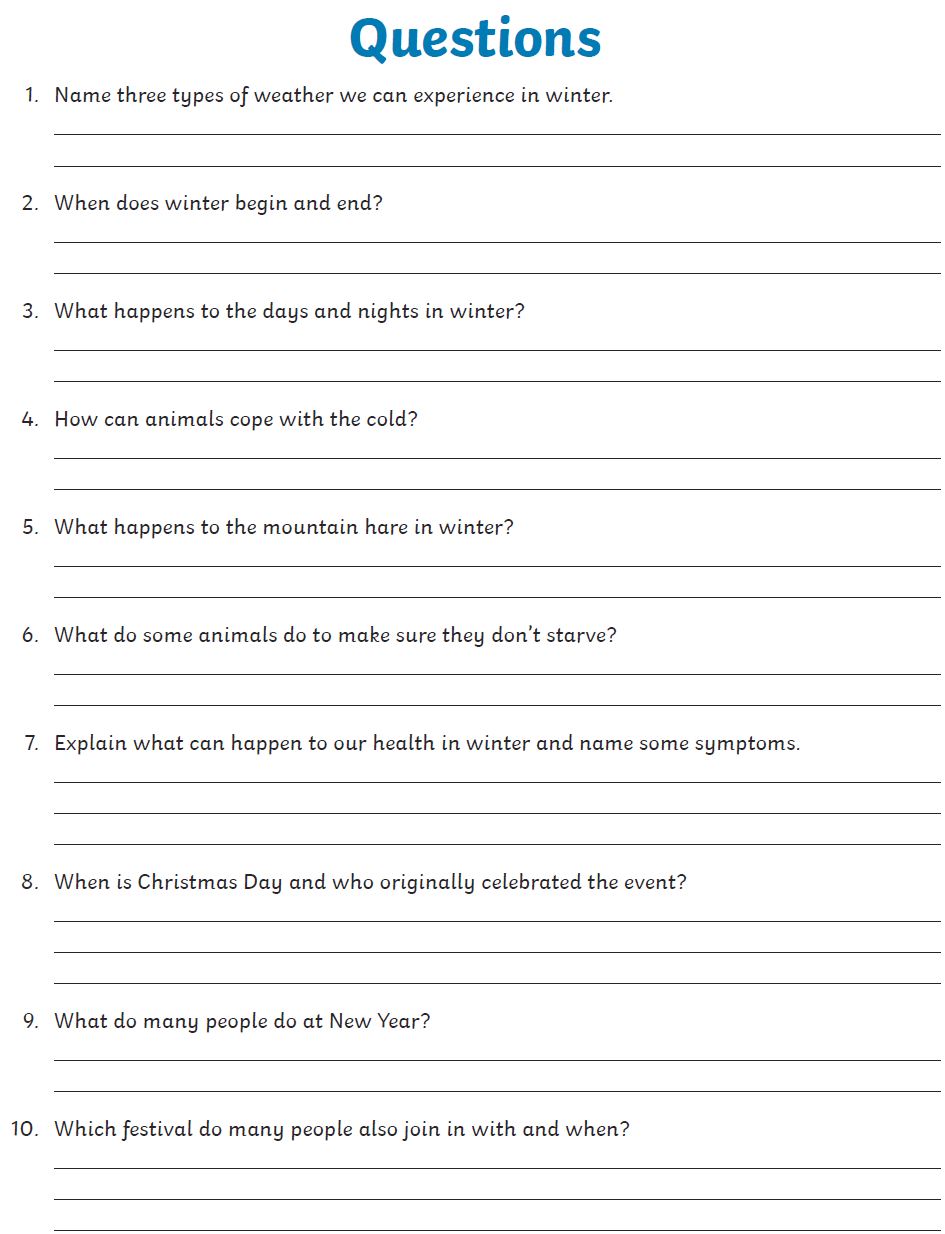 Day 4:Maths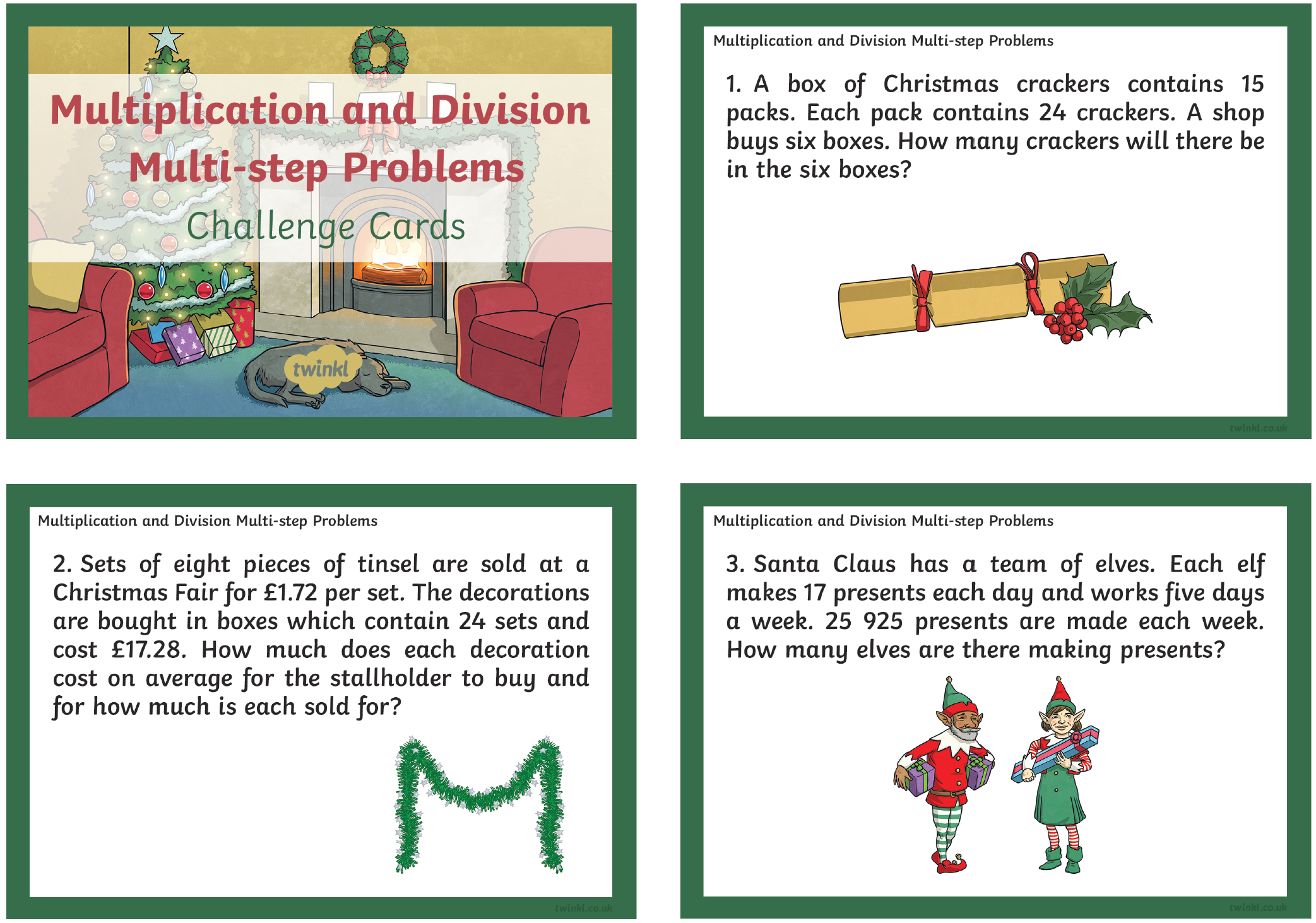 Day 4:Foundation subjectHistory Watch the video https://www.youtube.com/watch?v=Xh_Lk7kDrUIExplain industrial revolution in your own words.Day 4:PE linkActive 8 Minute Workout 2https://www.youtube.com/watch?v=EDC-plCTBbc Day 5:Subject:Day 5:Literacy Comprehension.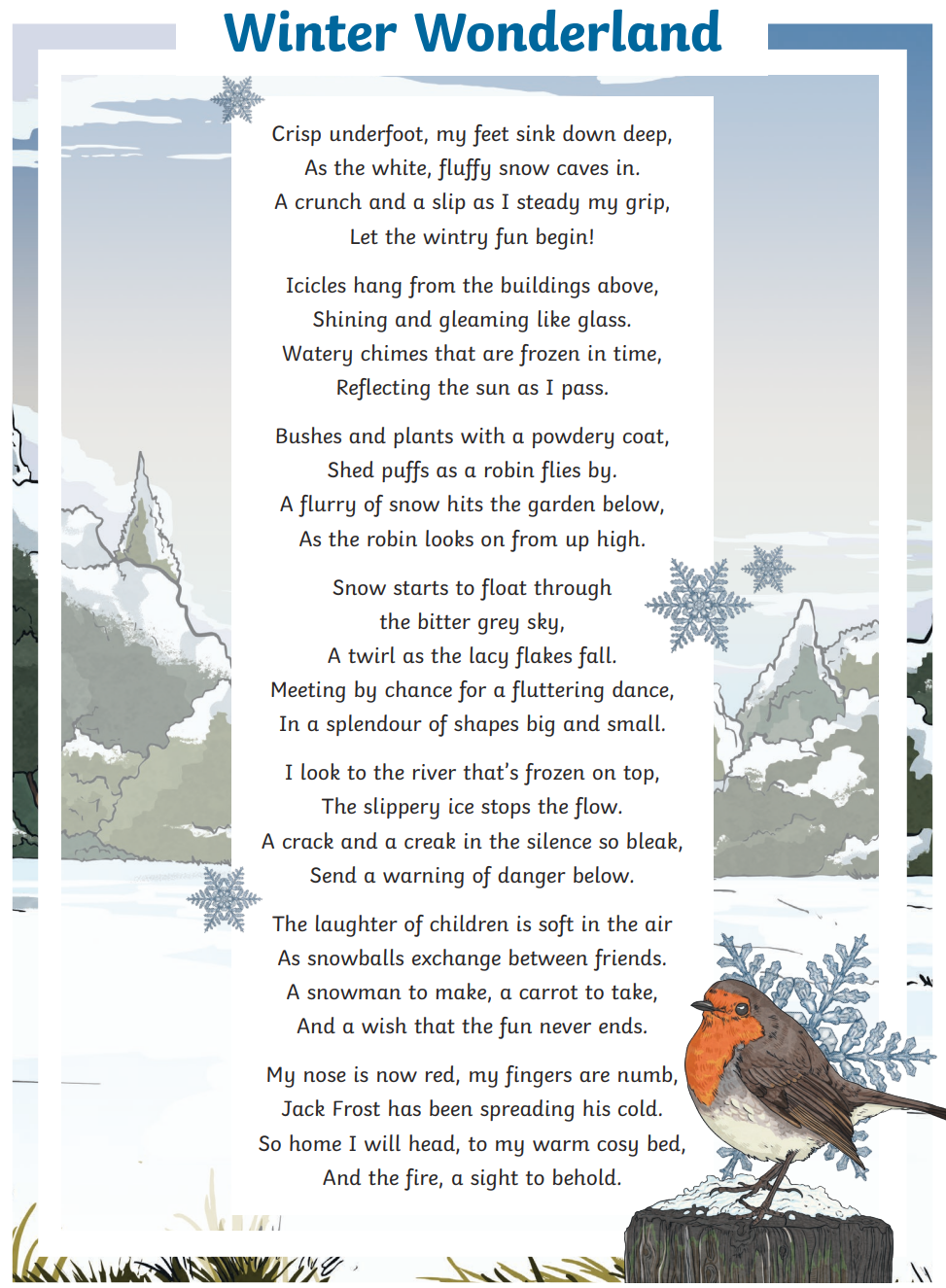 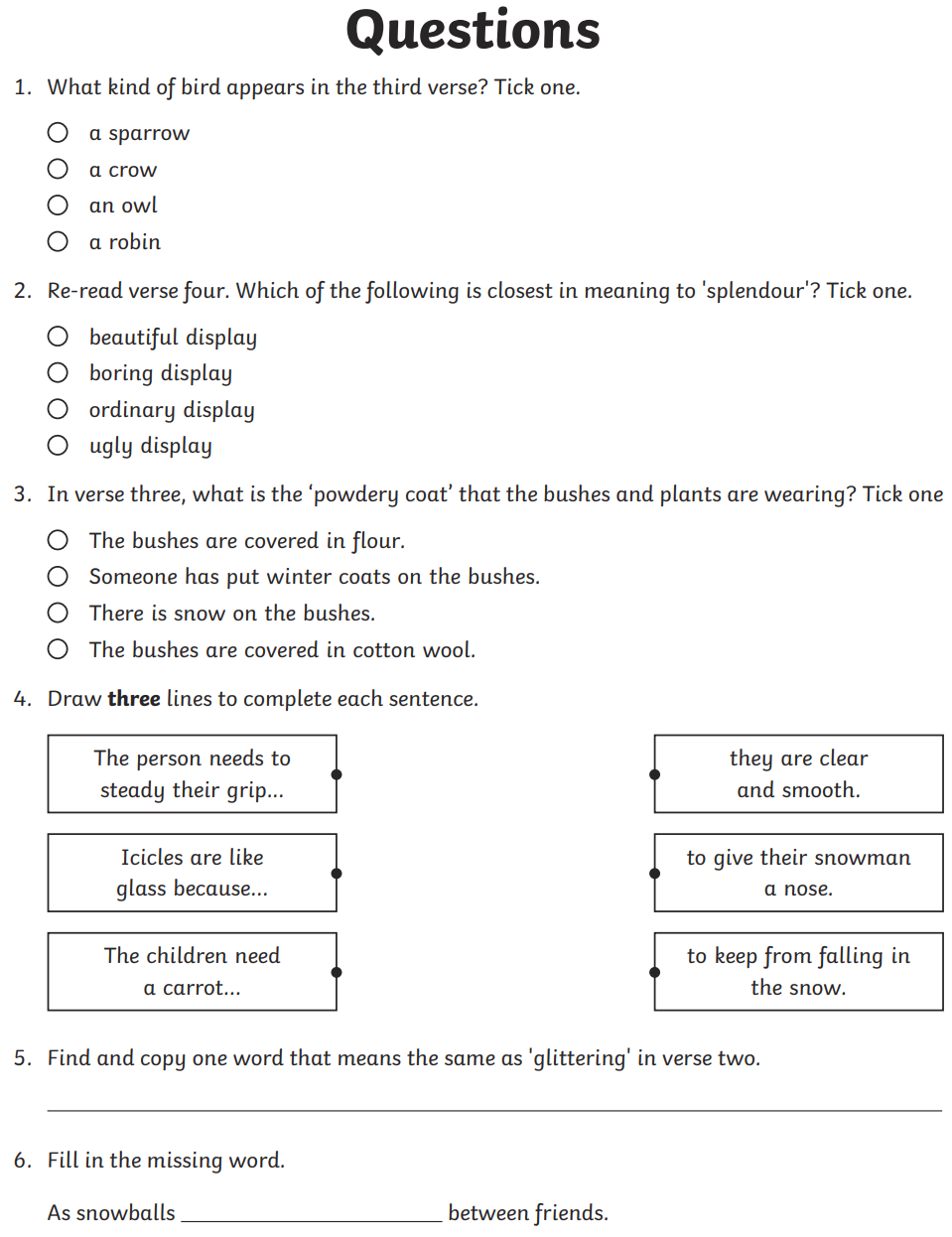 Day 5:Maths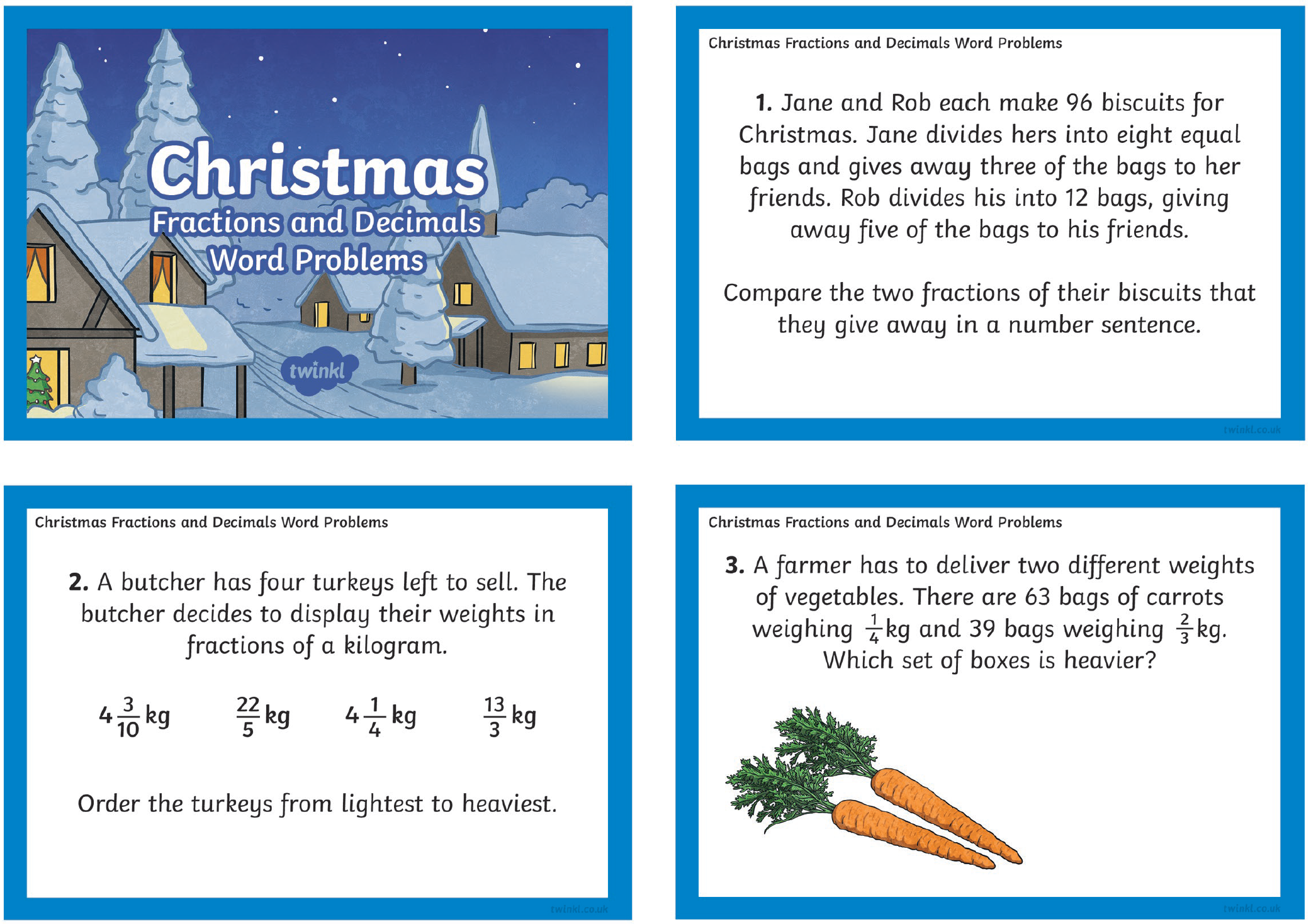 Day 5:Foundation subjectArtHow to Draw a Winter Villagehttps://www.youtube.com/watch?v=azKix_qH2Qk  Day 5:PE linkEnergising workouthttps://www.youtube.com/watch?v=5MBEyQIlrfo&list=PLyCLoPd4VxBuxu3sLztrvWFehzv-LnR2c&index=7 